РОССИЙСКАЯ ФЕДЕРАЦИЯ АДМИНИСТРАЦИЯ МУНИЦИПАЛЬНОГО ОБРАЗОВАНИЯБУДОГОЩСКОЕ ГОРОДСКОЕ  ПОСЕЛЕНИЕКИРИШСКОГО МУНИЦИПАЛЬНОГО РАЙОНАЛЕНИНГРАДСКОЙ ОБЛАСТИП О С Т А Н О В Л Е Н И Е От 30 декабря  2016 года № 172Об установлении лимитов потребления энергоресурсовна 2017 год	В целях контроля по рациональному использованию энергоресурсов и повышения ответственности руководителей муниципальных предприятий, учреждений муниципального образования Будогощское городское поселение Киришского муниципального района Ленинградской области в 2017 годуПОСТАНОВЛЯЮ:1.	Установить лимиты годового потребления энергоресурсов с поквартальной разбивкой согласно приложению 1,2,3,4.2.	Руководителям предприятий, учреждений обеспечить контроль по потреблению энергоресурсов.3.	Начальнику отдела – главному бухгалтеру Богдановой Е.В. обеспечить контроль по потреблению энергоресурсов в натуральном и денежном выражении в пределах утвержденных лимитов.	В случае превышения (экономии) учреждениями установленных лимитов проводить анализ и при наличии обоснованных причин (не ранее, чем через шесть месяцев) представлять расчеты для корректировки лимитов.Глава администрации								И.Е. РезинкинРазослано: в дело-2, прокуратура, «Комитет финансов»,  бухгалтерия, по списку – 4Приложение 1 к Постановлению от 30 декабря 2016 г №172Лимиты потребления тепловой энергии на 2017 год(Гкал)Приложение 2к Постановлению от 30 декабря 2016 г №172(тыс. кВт. ч.)Приложение 3к Постановлению от 30 декабря 2016 г №172Лимиты потребления электроэнергии на 2017 год для предприятия, финансируемого из бюджета поселения(тыс. кВт. ч.)Приложение 4к Постановлениюот 30 декабря 2016 г №172Лимиты потребления холодной воды и стоков на 2017 год(куб.м)№ п/пУчреждения2016 г. Лимит на 2017 г.В т.ч. по кварталамВ т.ч. по кварталамВ т.ч. по кварталамВ т.ч. по кварталам№ п/пУчреждения2016 г. Лимит на 2017 г.12341Администрация МО Будогощское городское всего53,153,621,54,7027,42МП «ККП г.п. Будогощь»180180593721,962,1№ п/пУчреждения2016 г. Лимит на 2017 г.В т.ч. по кварталамВ т.ч. по кварталамВ т.ч. по кварталамВ т.ч. по кварталам№ п/пУчреждения2016 г. Лимит на 2017 г.12341.Администрация МО Будогощское городское поселение всего9961289,86443,44179,9227,98438,542.В т.ч. Администрация10,011,343,67223,673.Библиотека Среднее Село57,957,923,312319,64.Уличное освещение 680,0922,03331,82100,65157,74331,825.Дом культуры и клубы248,1298,5984,6565,2565,2483,45№ п/пУчреждения2016 г. Лимит на 2017г.В т.ч. по кварталамВ т.ч. по кварталамВ т.ч. по кварталамВ т.ч. по кварталам№ п/пУчреждения2016 г. Лимит на 2017г.12341.МП «ККП г.п. Будогощь»273273101,141,737,192,7В том числе собственные нужды15915966,320,37,964,1Дом быта11411434,821,429,228,6№ п/пУчреждения20162016Лимит 2017годЛимит 2017год1 квартал1 квартал2 квартал2 квартал3 квартал3 квартал4 квартал4 квартал№ п/пУчрежденияВодаСтокиВодаСтокиВодаСтокиВодаСтокиВодаСтокиВодаСтоки1.Администрация МО Будогощское городское поселение, всего387,20387,2097,3097,3096,3096,30В том числе Администрация500500130130120120РДК г.п. Будогощь337,20337,2084,3084,3084,3084,302.МП «ККП г.п. Будогощь» (собств объекты)3825407438254074923100072810001103107410711000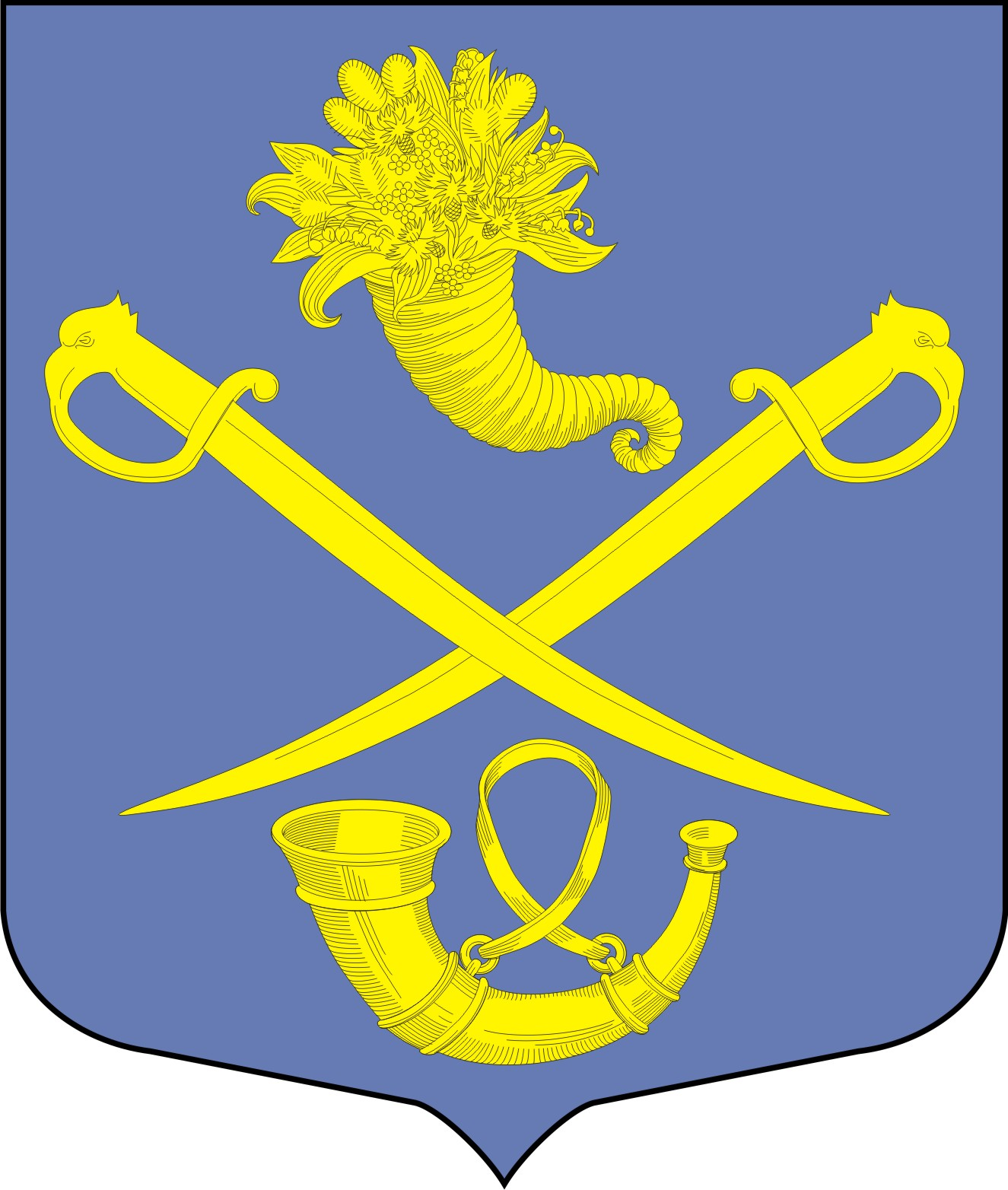 